ESTUDO DE VIABILIDADE PARA IMPLANTAÇÃOCURSO TÉCNICO EM XXXX (INTEGRADO/CONCOMITANTE/SUBSEQUENTE) AO ENSINO MÉDIO  CAMPUS XXXXXXXXXXXXXXXXXXXXX20XXIDENTIFICAÇÃO INSTITUCIONALIFFLUMINENSE – Campus: (XXXX)CNPJ: (XXXX)Endereço completo: (XXXX)Fone/Fax de contato: (XXXX)E-mail de contato: (XXXX)Diretor Geral: (XXXX)Número do Processo: (XXXX)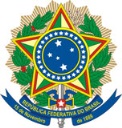 MINISTÉRIO DA EDUCAÇÃO
SECRETARIA DE EDUCAÇÃO PROFISSIONAL E TECNOLÓGICA
INSTITUTO FEDERAL DE EDUCAÇÃO, CIÊNCIA E TECNOLOGIA FLUMINENSE
CAMPUS XXXREITOR
X
PRÓ-REITOR DE ENSINO
X
DIRETOR GERAL DO CAMPUS XXXX
X
DIRETOR DE ENSINO
X
COORDENADOR DO CURSO XXXXX
X
MEMBROS DO NÚCLEO DOCENTE ESTRUTURANTE (NDE)/COMISSÃO DE ELABORAÇÃO DO PPCXASSESSORAMENTO PEDAGÓGICOXXREVISÃO PEDAGÓGICAXREVISÃO LINGUÍSTICAXCOLEGIADO DE CURSO
COORDENADOR
PROFESSOR
INTRODUÇÃOBreve apresentação do curso que se pretende ofertar, sua integração com o entorno do campus e articulação com os arranjos produtivos locais.CONDICIONANTES DE FUTURO E POTENCIALIDADESNeste tópico serão apresentadas as potencialidades que motivaram a oferta deste curso. Tais potencialidades podem ser categorizadas em três níveis: local, regional e nacional, a serem apresentadas nos subtópicos seguintes.EM NÍVEL LOCALDescrição da relação entre o curso, o(s) município(s) de abrangência do campus e as atividades econômicas ali desenvolvidas. Se disponível, correlacionar este tópico ao Plano Municipal de Educação.EM NÍVEL REGIONALConforme a mesorregião do Estado do Rio de Janeiro em que o campus está inserido (Região Norte Fluminense, Região Noroeste Fluminense, Região Centro Fluminense, Região das Baixadas Litorâneas, Região Sul Fluminense e Região Metropolitana) ou de outro(s) estado(s) que esteja(m) na região de abrangência, destacar a vocação regional e do campus e como a proposta de curso se articula com elas. Podem ser inseridos subtópicos para especificar melhor essas relações com os municípios ou microrregiões.EM NÍVEL NACIONALDestacar a relevância do área/eixo tecnológico do curso proposto no cenário nacional, pontuando a produção e relevância do setor produtivo, desafios e possibilidades de pesquisa e extensão na área/eixo tecnológico do curso, possibilidades de expansão do mercado de trabalho na área e em áreas correlatas, empregabilidade e empreendedorismo etc.ESTUDO DE DEMANDAApresentar os dados referentes à demanda do curso, tais como consultas de interesse do público-alvo, demandas dos arranjos produtivos locais, análises de possibilidades de verticalização do ensino, levantamento de dados de concluintes ou ingressantes na instituição, dentre outros embasamentos técnicos que levaram o campus a perceber o curso como uma possibilidade pertinente de oferta.Se houver, explicitar as ofertas de curso na área e em áreas correlatas na região de abrangência e demanda do curso proposto em um subtópico deste tópico.PÚBLICO-ALVOApresentar neste tópico o público que se quer atingir e seus possíveis anseios com o curso.DADOS ACADÊMICOSApresentar os dados que justifiquem a oferta do curso com base nos dados acadêmicos da Rede Federal de Educação, Ciência e Tecnologia, na Plataforma Nilo Peçanha; bem como a média de turmas ativas simultaneamente quando o curso estiver em pleno funcionamento, bem como a quantidade de estudantes por turma (total de matrículas ativas). Neste tópico também deve constar o ano em que se estima que o curso esteja em pleno funcionamento, de acordo com o ano previsto para a implantação do curso.DEMANDA DE SERVIDORESNeste tópico deve estar explicitada a quantidade de servidores (docentes e técnico-administrativos) que o curso precisa para seu pleno funcionamento. Também deve estar escrita nesta seção a reorganização de carga horária docente para o funcionamento do curso, caso o procedimento seja necessário. Apresentar planilha contendo o estudo da carga horária dos docentes que atuarão no curso até sua integralização. DETALHAMENTO DA INFRAESTRUTURA NECESSÁRIADescrever pormenorizadamente neste tópico toda a infraestrutura necessária para o desenvolvimento pleno do curso, seja ela física ou tecnológica. Mencionar toda a infraestrutura que o campus já possui para o atendimento desse curso (ex. salas de aula disponíveis para o curso, laboratórios de informática etc.) e, caso necessário, a infraestrutura que deverá ser construída, com os prazos previamente acordados de conclusão. Também deve constar aqui a descrição de materiais específicos de laboratório ou equipamentos para o curso, bem como sua quantidade, disponibilidade prévia no campus e/ou previsão de compra. Se for necessária aquisição de materiais, construção de infraestrutura ou contratação de ser com valores financeiros, a previsão do investimento, tempo de investimento para a implementação e disponibilização de orçamento ou formas de financiamento/fomento. 	Caso o grupo elaborador considere melhor para a organização, este tópico pode ser dividido em subtópicos detalhando cada ambiente infraestrutural, sala e aspectos financeiros.	Lembramos que a infraestrutura para o curso deve atender aos requisitos mínimos estipulados pelo Catálogo Nacional dos Cursos Técnicos, Catálogo Nacional dos Cursos Superiores de Tecnologia e/ou outras normativas que regulamentem o curso proposto.CONCLUSÃOCom base em toda a exposição anterior, o grupo elaborador deverá expor seu parecer em relação à viabilidade da oferta do curso, destacando pontos julgados importantes.REFERÊNCIASDeverão constar somente as referências efetivamente utilizadas e mencionadas na construção do Projeto de acordo com a ABNT – NBR 6023/2002.ANEXOSCaso o grupo elaborador julgue necessário, inserir neste tópico documentos externos usados na elaboração deste estudo de viabilidade.